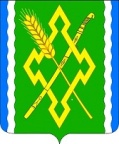 АДМИНИСТРАЦИЯ НОВОЛАБИНСКОГО СЕЛЬСКОГО ПОСЕЛЕНИЯ УСТЬ-ЛАБИНСКОГО РАЙОНАП О С Т А Н О В Л Е Н И Еот 19 мая 2021 года									№ 31ст. НоволабинскаяОб утверждении ведомственной целевой программы Новолабинского сельского поселения Усть-Лабинского района «Благоустройство» на 2021-2023 годыВ соответствии со статьями 7, 14 Федерального Закона от 06 октября 2003 года № 131-ФЗ «Об общих принципах организации местного самоуправления в Российской Федерации», со статьей 179 Бюджетного кодекса Российской Федерации и Уставом Новолабинского сельского поселения Усть-Лабинского района, постановляю:	1. Утвердить ведомственную целевую программу «Благоустройство» на 2021-2023 год, согласно приложению.2. Общему отделу администрации Новолабинского сельского поселения Усть-Лабинского района (Ковешникова) обнародовать настоящее постановление и разместить на официальном сайте Новолабинского сельского поселения Усть-Лабинского района в сети Интернет.3. Контроль за исполнением настоящего постановления оставляю за собой.4.Настоящее постановление вступает в силу со дня его обнародования.Глава Новолабинского сельскогопоселения Усть-Лабинского района                                         А.А. Гусев ПРИЛОЖЕНИЕк постановлению администрации Новолабинского сельского поселения Усть-Лабинского районаот  19.05.2021 г. №31Ведомственная целевая программа Новолабинского сельского поселения Усть-Лабинского района «Благоустройство» на 2021-2023 годыПАСПОРТведомственной целевой программы Новолабинского сельского поселения Усть-Лабинского района «Благоустройство» на 2021-2023 годыХАРАКТЕРИСТИКА ТЕКУЩЕГО СОСТОЯНИЯ И ПРОГНОЗ РАЗВИТИЯ БЛАГОУСТРОЙСТВА В НОВОЛАБИНСКОМ СЕЛЬСКОМ ПОСЕЛЕНИИ УСТЬ-ЛАБИНСКОГО РАЙОНАНа территории МКУК КДЦ «Новолабинский» в ст. Новолабинской Усть-Лабинского района необходимо обновить устройство ограждения, что подразумевает под собой демонтаж металлических оград. Старое ограждение смотрится не эстетично. покосившись, а местами покрыт коррозией, что портит внешний вид и теряет привлекательность для посещения граждан поселения и гостей. - обоснование необходимости выполнения данного проекта (актуальность) ее общественная значимость. Проблема благоустройства территории МКУК КДЦ «Новолабинский» в ст. Новолабинской (устройство ограждения) Усть-Лабинского района, назрел уже давно. - круг людей, которых касается проблема – жители и гости станицы Новолабинской. Культурно - досуговые центры должны соответствовать действующим нормативам и правилам, для привлечения молодежи и отдыха любых возрастных категорий граждан необходим комфорт, чтобы территория прилегающего участка объединялась в один гарионичный и стильный архитектурный ансамбль. - ожидаемые результаты планируемые после реализации проекта - повышение    уровня     благоустройства    территорий общего пользования Новолабинского сельского поселения, усиление контроля за использованием, охраной и благоустройством территорий, повышение уровня вовлеченности заинтересованных граждан, организаций в реализацию мероприятий по благоустройству территории поселения. - дальнейшее развитие проекта: распространение опыта, мероприятия по поддержанию или развитию результатов – создание эстетического вида, и в дальнейшем проведении ремонта площади возле Дома культуры, благоустройство территории прилегающей к сооружению. 2. ЦЕЛИ, ЗАДАЧИ И ЦЕЛЕВЫЕ ПОКАЗАТЕЛИ, СРОКИ И ЭТАПЫ РЕАЛИЗАЦИИ ВЕДОМСТВЕННОЙ ЦЕЛЕВОЙ ПРОГРАММЫУлучшение условий и комфортности проживания граждан поселения  обеспечение жизненно важных социально-экономических интересов, создание комфортных условий для деятельности и отдыха жителей Новолабинского сельского поселения       Срок реализации программы 2021 – 2023 годы, реализуется в один этап.2. ЦЕЛИ, ЗАДАЧИ И ЦЕЛЕВЫЕ ПОКАЗАТЕЛИ ВЕДОМСТВЕННОЙ ЦЕЛЕВОЙ ПРОГРАММЫ«БЛАГОУСТРОЙСТВО» НА 2021-2023 ГОДЫТаблица № 13. ПЕРЕЧЕНЬ ОСНОВНЫХ МЕРОПРИЯТИЙ ВЕДОМСТВЕННОЙ ЦЕЛЕВОЙ ПРОГРАММЫ «БЛАГОУСТРОЙСТВО» 
НА 2021-2023 ГОДЫ	Таблица №24. ОБОСНОВАНИЕ РЕСУРСНОГО ОБЕСПЕЧЕНИЯ ВЕДОМСТВЕННОЙ ЦЕЛЕВОЙ ПРОГРАММЫФинансовое обеспечение реализации ведомственной целевой программы осуществляется за счет средств бюджета Новолабинского сельского поселения Усть-Лабинского района.Общий объем финансирования ведомственной целевой программы составляет  1581,7 тысяч рублей, в том числе:федеральный бюджет – 1062,9 тысяч рублей;краевой бюджет–44,3 тысяч рублейместный бюджет –46,1 тысяч рублей;внебюджетные источники – 428,4 тысяч рублей.в том числе по годам:2021 год – 0,00 тысяч рублей;2022 год – 1581,7 тысяч рублей;2023 год – 0,00 тысяч рублейВместе с тем возможны корректировки финансирования мероприятий в ходе реализации программы по мере необходимости решения вновь поставленных задач. 5. ПРОГНОЗ СВОДНЫХ ПОКАЗАТЕЛЕЙ МУНИЦИПАЛЬНЫХ ЗАДАНИЙ ПО ЭТАПАМ РЕАЛИЗАЦИИ ВЕДОМСТВЕННОЙ ЦЕЛЕВОЙ ПРОГРАММЫ (СЛУЧАЕ ОКАЗАНИЯ МУНИЦИПАЛЬНЫМИ УЧРЕЖДЕНИЯМИ МУНИЦИПАЛЬНЫХ УСЛУГ (ВЫПОЛНЕНИЯ РАБОТ) ЮРИДИЧЕСКИМ И (ИЛИ) ФИЗИЧЕСКИМ ЛИЦАМ)ПРОГНОЗсводных показателей муниципальных заданий на оказание муниципальных услуг (выполнение работ)муниципальными учреждениями в сфере реализации ведомственной целевой программы на очередной финансовый год (плановый период) «Благоустройство»6. МЕРЫ ПРАВОВОГО РЕГУЛИРОВАНИЯ В СФЕРЕ РЕАЛИЗАЦИИ ВЕДОМСТВЕННОЙ ЦЕЛЕВОЙ ПРОГРАММЫ (ПРИ НАЛИЧИИ)Федеральный закон от 6 октября 2003 года № 131-ФЗ «Об общих принципах организации местного самоуправления в Российской Федерации»;Федеральный закон от 24 ноября 1995 года № 181-ФЗ «О социальной защите инвалидов в Российской Федерации».7. МЕТОДИКА ОЦЕНКИ ЭФФЕКТИВНОСТИ РЕАЛИЗАЦИИ ВЕДОМСТВЕННОЙ ЦЕЛЕВОЙ ПРОГРАММЫОценка эффективности реализации ведомственной целевой программы осуществляется на основании типовой методики оценки эффективности программ, утверждённой нормативным актом администрации Новолабинского сельского поселения Усть-Лабинского района.Методика оценки эффективности реализации ведомственной целевой программы основывается на принципе сопоставления фактически достигнутых целей показателей с их плановыми значениями по результатам отчетного года.8. МЕХАНИЗМ РЕАЛИЗАЦИИ ВЕДОМСТВЕННОЙ ЦЕЛЕВОЙ ПРОГРАММЫ И КОНТРОЛЬ ЗА ЕЁ ВЫПОЛНЕНИЕМ Текущее управление ведомственной целевой программой осуществляет координатор ведомственной целевой программы–финансовый отдел администрации Новолабинского сельского поселения Усть-Лабинского района. Координатор ведомственной целевой программы:обеспечивает разработку ведомственной целевой программы, ее согласование с муниципальными заказчиками и исполнителями;формирует структуру ведомственной целевой программы;организует реализацию ведомственной целевой программы;принимает решение о внесении в установленном порядке изменений в муниципальную программу и несет ответственность за достижение целевых показателей ведомственной целевой программы;проводит оценку эффективности ведомственной целевой программы;готовит годовой отчет о ходе реализации ведомственной целевой программы;организует информационную и разъяснительную работу, направленную на освещение целей и задач ведомственной целевой программы;размещает информацию о ходе реализации и достигнутых результатах ведомственной целевой программы на официальном сайт в сети «Интернет»;осуществляет иные полномочия, установленные ведомственной целевой программой.При реализации мероприятия ведомственной целевой программы, координатор ведомственной целевой программы, участник ведомственной целевой программы, может выступать муниципальным заказчиком и (или) главным распорядителем (распорядителем) бюджетных средств.Контроль за ходом реализации мероприятий Программы осуществляется администрацией Новолабинского сельского поселения Усть-Лабинского района, Советом Новолабинского сельского поселения Усть-Лабинского района.Глава Новолабинского сельскогопоселения Усть-Лабинского района                                         А.А.Гусев  Наименование программы«Благоустройство» на 2021-2023 годКоординатор ведомственной целевой программыглава Новолабинского сельского поселения Усть-Лабинского районаКоординаторы подпрограммне предусмотреныУчастники ведомственной целевой программыадминистрация Новолабинского сельского поселения Усть-Лабинского районаПодпрограммы ведомственной целевой программыне предусмотреныЦели ведомственной целевой программы- улучшение эстетического состояния объектов благоустройства и их бесперебойного функционирования. - организация мероприятий по благоустройству территории общего пользования Новолабинского сельского поселения Усть-Лабинского района; - привлечение населения Новолабинского сельского поселения Усть-Лабинского района к активному участию в выявлении и определении степени приоритетности проблем программы местного значения, а также следующем содержании обеспечении сохранности объектов благоустройства; - повышение уровня вовлеченности заинтересованных граждан, организаций в реализацию мероприятий по благоустройству территорий общего пользования территорий  Новолабинского сельского поселения Усть-Лабинского района; - совершенствование эстетичного вида и создание гармоничной архитектурно – ландшафтной среды Новолабинского сельского поселения Усть-Лабинского района.Задачи ведомственной целевой программы- повысит уровень планирования и реализации мероприятий по благоустройству (сделает их современными, эффективными, оптимальными, открытыми, востребованными гражданами); - запустит реализацию механизма поддержки мероприятий по благоустройству, инициированных гражданами; - запустит механизм трудового участия граждан и организаций в реализации мероприятий по благоустройству; - сформирует инструменты общественного контроля за реализацией мероприятий по благоустройству на территории муниципального образования;-привлечение жителей поселения при решении вопросов обустройства территории сельского поселения.Перечень целевых показателей ведомственной целевой программы-увеличение доли благоустроенных территорий общего пользования населения от общего количества таких территорий; - улучшение экологической обстановки и создание среды, комфортной для проживания жителей поселения;  - повышение уровня доверия населения к власти за счёт его участия в выявлении и согласовании путей решения острых проблем, в выборе, реализации и мониторинге программ; -  обеспеченность гармоничной архитектурно-ландшафтной среды Новолабинского сельского поселения Усть-Лабинского района. Этапы и сроки реализации ведомственной целевой программы2021 - 2023 годы, реализуется в один этапОбъемы бюджетных ассигнованийведомственной целевой программОбщий объем финансирования ведомственной целевой программы составляет 1581,69 тысяч рублей, в том числе:федеральный бюджет – 1062,9 тысяч рублей;краевой бюджет- 44,3 тысяч рублей;местный бюджет –43,1 тысяч рублей;внебюджетные источники-428,4 тысяч рублейв том числе по годам:2021 год –0,00 тысяч рублей;2022 год – 1581,69 тысяч рублей;2023 год – 0,00 тысяч рублейКонтроль за реализацией ведомственной целевой программыадминистрация Новолабинского сельского поселения Усть-Лабинского района, Совет Новолабинского сельского поселения Усть-Лабинского районаЭлектронный адресadmnovolaba@mail.ru№ п/пНаименование целевого показателяЕдиница измеренияЕдиница измеренияЗначение показателейЗначение показателейЗначение показателей№ п/пНаименование целевого показателяЕдиница измеренияЕдиница измерения2021 год2022 год2023 год1233456Ведомственная целевая программа «Благоустройство» на 2021-2023 годыВедомственная целевая программа «Благоустройство» на 2021-2023 годыВедомственная целевая программа «Благоустройство» на 2021-2023 годыВедомственная целевая программа «Благоустройство» на 2021-2023 годыВедомственная целевая программа «Благоустройство» на 2021-2023 годыВедомственная целевая программа «Благоустройство» на 2021-2023 годыЦель: Обеспечение безопасного проживания и жизнедеятельности населения поселения, обеспечение экологической безопасности, улучшение эстетического состояния объектов благоустройства и их бесперебойного функционирования. Цель: Обеспечение безопасного проживания и жизнедеятельности населения поселения, обеспечение экологической безопасности, улучшение эстетического состояния объектов благоустройства и их бесперебойного функционирования. Цель: Обеспечение безопасного проживания и жизнедеятельности населения поселения, обеспечение экологической безопасности, улучшение эстетического состояния объектов благоустройства и их бесперебойного функционирования. Цель: Обеспечение безопасного проживания и жизнедеятельности населения поселения, обеспечение экологической безопасности, улучшение эстетического состояния объектов благоустройства и их бесперебойного функционирования. Цель: Обеспечение безопасного проживания и жизнедеятельности населения поселения, обеспечение экологической безопасности, улучшение эстетического состояния объектов благоустройства и их бесперебойного функционирования. Цель: Обеспечение безопасного проживания и жизнедеятельности населения поселения, обеспечение экологической безопасности, улучшение эстетического состояния объектов благоустройства и их бесперебойного функционирования. 1Задача: Улучшение эстетического состояния объектов благоустройства и их бесперебойного функционирования на территории Новолабинского сельского поселения Усть-Лабинского районаЗадача: Улучшение эстетического состояния объектов благоустройства и их бесперебойного функционирования на территории Новолабинского сельского поселения Усть-Лабинского районаЗадача: Улучшение эстетического состояния объектов благоустройства и их бесперебойного функционирования на территории Новолабинского сельского поселения Усть-Лабинского районаЗадача: Улучшение эстетического состояния объектов благоустройства и их бесперебойного функционирования на территории Новолабинского сельского поселения Усть-Лабинского районаЗадача: Улучшение эстетического состояния объектов благоустройства и их бесперебойного функционирования на территории Новолабинского сельского поселения Усть-Лабинского районаЗадача: Улучшение эстетического состояния объектов благоустройства и их бесперебойного функционирования на территории Новолабинского сельского поселения Усть-Лабинского района1.1«Благоустройство территории МКУК КДЦ «Новолабинский» в ст. Новолабинской Усть-Лабинского района»«Благоустройство территории МКУК КДЦ «Новолабинский» в ст. Новолабинской Усть-Лабинского района»ед.010№ п/пНаименование мероприятияИсточник финансированияОбъем финансированияВ том числе по годамВ том числе по годамВ том числе по годамНепосредственный результат реализации мероприятияНепосредственный результат реализации мероприятияУчастник ведомственной целевой программы№ п/пНаименование мероприятияИсточник финансированияОбъем финансирования2021 год2022 год2023 год12345678891.1.1.1.1.1.1.1.1.1.Цель:Обеспечение безопасного проживания и жизнедеятельности населения поселения, обеспечение экологической безопасности, улучшение эстетического состояния объектов благоустройства и их бесперебойного функционирования. Обеспечение безопасного проживания и жизнедеятельности населения поселения, обеспечение экологической безопасности, улучшение эстетического состояния объектов благоустройства и их бесперебойного функционирования. Обеспечение безопасного проживания и жизнедеятельности населения поселения, обеспечение экологической безопасности, улучшение эстетического состояния объектов благоустройства и их бесперебойного функционирования. Обеспечение безопасного проживания и жизнедеятельности населения поселения, обеспечение экологической безопасности, улучшение эстетического состояния объектов благоустройства и их бесперебойного функционирования. Обеспечение безопасного проживания и жизнедеятельности населения поселения, обеспечение экологической безопасности, улучшение эстетического состояния объектов благоустройства и их бесперебойного функционирования. Обеспечение безопасного проживания и жизнедеятельности населения поселения, обеспечение экологической безопасности, улучшение эстетического состояния объектов благоустройства и их бесперебойного функционирования. Обеспечение безопасного проживания и жизнедеятельности населения поселения, обеспечение экологической безопасности, улучшение эстетического состояния объектов благоустройства и их бесперебойного функционирования. Обеспечение безопасного проживания и жизнедеятельности населения поселения, обеспечение экологической безопасности, улучшение эстетического состояния объектов благоустройства и их бесперебойного функционирования. Задача:Улучшение эстетического состояния объектов благоустройства и их бесперебойного функционирования.Улучшение эстетического состояния объектов благоустройства и их бесперебойного функционирования.Улучшение эстетического состояния объектов благоустройства и их бесперебойного функционирования.Улучшение эстетического состояния объектов благоустройства и их бесперебойного функционирования.Улучшение эстетического состояния объектов благоустройства и их бесперебойного функционирования.Улучшение эстетического состояния объектов благоустройства и их бесперебойного функционирования.Улучшение эстетического состояния объектов благоустройства и их бесперебойного функционирования.Улучшение эстетического состояния объектов благоустройства и их бесперебойного функционирования.1.2«Благоустройство территории МКУК КДЦ «Новолабинский» в ст. Новолабинской Усть-Лабинского района»федеральный бюджет1062,90,001062,90,000,00Благоустройство территории МКУК КДЦ «Новолабинский» в ст. Новолабинской Усть-Лабинского районаАдминистрация Новолабинского сельского поселения Усть-Лабинского района– главный распорядитель, муниципальный заказчик, администрация Новолабинского сельского поселения Усть-Лабинского района - исполнитель1.2«Благоустройство территории МКУК КДЦ «Новолабинский» в ст. Новолабинской Усть-Лабинского района»краевой бюджет44,30,0044,30,000,00Благоустройство территории МКУК КДЦ «Новолабинский» в ст. Новолабинской Усть-Лабинского районаАдминистрация Новолабинского сельского поселения Усть-Лабинского района– главный распорядитель, муниципальный заказчик, администрация Новолабинского сельского поселения Усть-Лабинского района - исполнитель1.2«Благоустройство территории МКУК КДЦ «Новолабинский» в ст. Новолабинской Усть-Лабинского района»местный бюджет46,10,0046,10,000,00Благоустройство территории МКУК КДЦ «Новолабинский» в ст. Новолабинской Усть-Лабинского районаАдминистрация Новолабинского сельского поселения Усть-Лабинского района– главный распорядитель, муниципальный заказчик, администрация Новолабинского сельского поселения Усть-Лабинского района - исполнитель1.2«Благоустройство территории МКУК КДЦ «Новолабинский» в ст. Новолабинской Усть-Лабинского района»внебюджетные источники428,40,00428,40,000,00Благоустройство территории МКУК КДЦ «Новолабинский» в ст. Новолабинской Усть-Лабинского районаАдминистрация Новолабинского сельского поселения Усть-Лабинского района– главный распорядитель, муниципальный заказчик, администрация Новолабинского сельского поселения Усть-Лабинского района - исполнительВсегоВсегоВсего1581,70,001581,70,000,00Благоустройство территории МКУК КДЦ «Новолабинский» в ст. Новолабинской Усть-Лабинского районаАдминистрация Новолабинского сельского поселения Усть-Лабинского района– главный распорядитель, муниципальный заказчик, администрация Новолабинского сельского поселения Усть-Лабинского района - исполнительНаименование услуги (работы),показателя объема (качества) услуги (работы),подпрограммы (основного мероприятия),ведомственной целевой программыЗначение показателя объема (качества) услуги(работы)Значение показателя объема (качества) услуги(работы)Значение показателя объема (качества) услуги(работы)Значение показателя объема (качества) услуги(работы)Расходы местного бюджета на оказание ведомственной целевой услуги (работы), тыс. рублейРасходы местного бюджета на оказание ведомственной целевой услуги (работы), тыс. рублейРасходы местного бюджета на оказание ведомственной целевой услуги (работы), тыс. рублейНаименование услуги (работы),показателя объема (качества) услуги (работы),подпрограммы (основного мероприятия),ведомственной целевой программыединица измерения2021 год 2022год 2023 год 2021год 2022год 2023год Организация благоустройства и озеленения территорииОрганизация благоустройства и озеленения территорииОрганизация благоустройства и озеленения территорииОрганизация благоустройства и озеленения территорииОрганизация благоустройства и озеленения территорииОрганизация благоустройства и озеленения территорииОрганизация благоустройства и озеленения территорииОрганизация благоустройства и озеленения территорииПоказатель объема: обслуживаемая площадьга00,384900,001581,70,00Показатель качества: количество обоснованных письменных жалоб на некачественное оказание услугиабсолютное значениене более 5не более 5не более 50,001581,70,00«Благоустройство территории МКУК КДЦ «Новолабинский» в ст. Новолабинской Усть-Лабинского района»шт.0100,001581,70,00